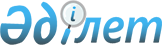 Об утверждении Правил мониторинга выполнения недропользователями обязательств по контракту на недропользованиеПриказ Министра энергетики Республики Казахстан от 5 мая 2018 года № 160. Зарегистрирован в Министерстве юстиции Республики Казахстан 29 мая 2018 года № 16948.
      В соответствии с пунктом 2 статьи 66 Кодекса Республики Казахстан "О недрах и недропользовании" ПРИКАЗЫВАЮ:
      Сноска. Преамбула - в редакции приказа и.о. Министра энергетики РК от 26.05.2022 № 189 (вводится в действие по истечении шестидесяти календарных дней после дня его первого официального опубликования).


      1. Утвердить прилагаемые Правила мониторинга выполнения недропользователями обязательств по контракту на недропользование.
      2. Департаменту недропользования Министерства энергетики Республики Казахстан в установленном законодательством порядке Республики Казахстан обеспечить:
      1) государственную регистрацию настоящего приказа в Министерстве юстиции Республики Казахстан;
      2) в течение десяти календарных дней со дня государственной регистрации настоящего приказа направление его копии в бумажном и электронном виде на казахском и русском языках в Республиканское государственное предприятие на праве хозяйственного ведения "Республиканский центр правовой информации" для официального опубликования и включения в Эталонный контрольный банк нормативных правовых актов Республики Казахстан;
      3) в течение десяти календарных дней после государственной регистрации настоящего приказа направление его копии на официальное опубликование в периодические печатные издания;
      4) размещение настоящего приказа на интернет-ресурсе Министерства энергетики Республики Казахстан после его официального опубликования;
      5) в течение десяти рабочих дней после государственной регистрации настоящего приказа в Министерстве юстиции Республики Казахстан представление в Департамент юридической службы Министерства энергетики Республики Казахстан сведений об исполнении мероприятий, предусмотренных подпунктами 2), 3) и 4) настоящего пункта.
      3. Контроль за исполнением настоящего приказа возложить на курирующего вице-министра энергетики Республики Казахстан.
      4. Настоящий приказ вводится в действие с 29 июня 2018 года и подлежит официальному опубликованию.
      "СОГЛАСОВАН"Министр по инвестициям и развитиюРеспублики Казахстан_________________Ж. Касымбек"____"______________ 2018 года Правила мониторинга выполнения недропользователями обязательств по контракту на недропользование Глава 1. Общие положения
      1. Настоящие Правила мониторинга выполнения недропользователями обязательств по контракту на недропользование (далее – Правила) разработаны в соответствии с пунктом 2 статьи 66 Кодекса Республики Казахстан "О недрах и недропользовании" (далее – Кодекс) и определяют порядок мониторинга выполнения недропользователями обязательств по контракту на разведку и добычу или добычу углеводородов, а также добычу урана (далее – контракт на недропользование).
      Сноска. Пункт 1 - в редакции приказа и.о. Министра энергетики РК от 26.05.2022 № 189 (вводится в действие по истечении шестидесяти календарных дней после дня его первого официального опубликования).

 Глава 2. Порядок мониторинга выполнения недропользователями обязательств по контракту на недропользование
      2. Мониторинг выполнения недропользователями обязательств по контракту на недропользование (далее – мониторинг) осуществляется компетентным органом посредством анализа отчетов, представляемых недропользователями в соответствии с подпунктами 2) – 7) статьи 132, подпунктами 3) – 11) статьи 180 Кодекса, и сведений, полученных из иных источников в соответствии с законодательством Республики Казахстан.
      3. Анализ отчетов, предоставленных недропользователями осуществляется компетентным органом в течение 30 (тридцати) рабочих дней.
      По результатам проведенного анализа отчетов, в срок до 1 (первого) апреля, следующего за отчетным периодом недропользователям направляется уведомление о выполнении финансовых обязательств, установленных контрактом на недропользование, менее чем на тридцать процентов за отчетный год согласно подпункту 1) пункта 2 статьи 133 Кодекса.
      Срок устранения нарушений недропользователями условий контракта по физическому объему обязательств не превышает 6 (шесть) месяцев, по обязательству, указанному в подпункте 1) пункта 2 статьи 133 Кодекса, – 3 (три) месяца, по иным обязательствам, предусмотренным в контракте на недропользование, – 1 (один) месяц со дня получения письменного уведомления согласно пункту 3 статьи 133 Кодекса.
      Недропользователь устраняет допущенное нарушение в срок, указанный в уведомлении, и письменно сообщает об этом компетентному органу с приложением документов, подтверждающих устранение.
      В соответствии с пунктом 5 статьи 133 и пунктом 5 статьи 181 Кодекса недропользователь вправе направить в компетентный орган предложение о продлении срока устранения нарушения обязательств, предусмотренных контрактом на недропользование, с обоснованием причин такого продления. По результатам рассмотрения предложения о продлении срока устранения допущенных нарушений компетентный орган в течение 10 (десяти) рабочих дней со дня его получения уведомляет недропользователя о согласии на продление срока или предоставляет мотивированный отказ в таком продлении.
      Уведомления, сообщения и предложения, предусмотренные настоящим пунктом, направляются и подаются посредством единой государственной системы управления недропользованием в соответствии с приказом Министра энергетики Республики Казахстан от 11 мая 2018 года № 170 "Об утверждении Правил извещения с использованием информационных систем" (зарегистрирован в Реестре государственной регистрации нормативных правовых актов за № 17012) (далее – Правила извещения с использованием информационных систем).
      Сноска. Пункт 3 - в редакции приказа Министра энергетики РК от 24.11.2022 № 376 (вводится в действие с 01.01.2024).


      4. Для получения отчетов, предусмотренных подпунктом 1) статьи 132 и подпунктами 1) и 2) статьи 180 Кодекса, компетентный орган направляет запрос Национальному оператору по сбору, хранению, обработке и предоставлению геологической информации.
      5. В случае нарушения недропользователем обязательств, предусмотренных контрактом на недропользование, установленных в результате мониторинга, в том числе полученной информации в соответствии с пунктами 2, 3, 4 настоящих Правил, компетентный орган принимает в отношении такого недропользователя меры в соответствии с Кодексом и положениями контракта на недропользование.
      6. Уведомления о нарушении обязательств по контрактам на недропользование компетентный орган направляет недропользователям не позднее 1 (первого) сентября, следующего за отчетным годом.
      Уведомления, предусмотренные настоящим пунктом, направляются посредством единой государственной системы управления недропользованием в соответствии с Правилами извещения с использованием информационных систем.
      Сноска. Правила дополнены пунктом 6 в соответствии с приказом и.о. Министра энергетики РК от 05.02.2021 № 45 (вводится в действие по истечении десяти календарных дней после дня его первого официального опубликования); в редакции приказа Министра энергетики РК от 24.11.2022 № 376 (вводится в действие с 01.01.2024).


					© 2012. РГП на ПХВ «Институт законодательства и правовой информации Республики Казахстан» Министерства юстиции Республики Казахстан
				
      Министр энергетикиРеспублики Казахстан 

К. Бозумбаев
Утверждены
приказом Министра энергетики
Республики Казахстан
от 5 мая 2018 года № 160